INDIAN SCHOOL AL WADI AL KABIRDEPARTMENT OF SCIENCE 2016 17TERM II – SYLLABUS – CLASSES IX AND X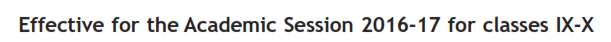 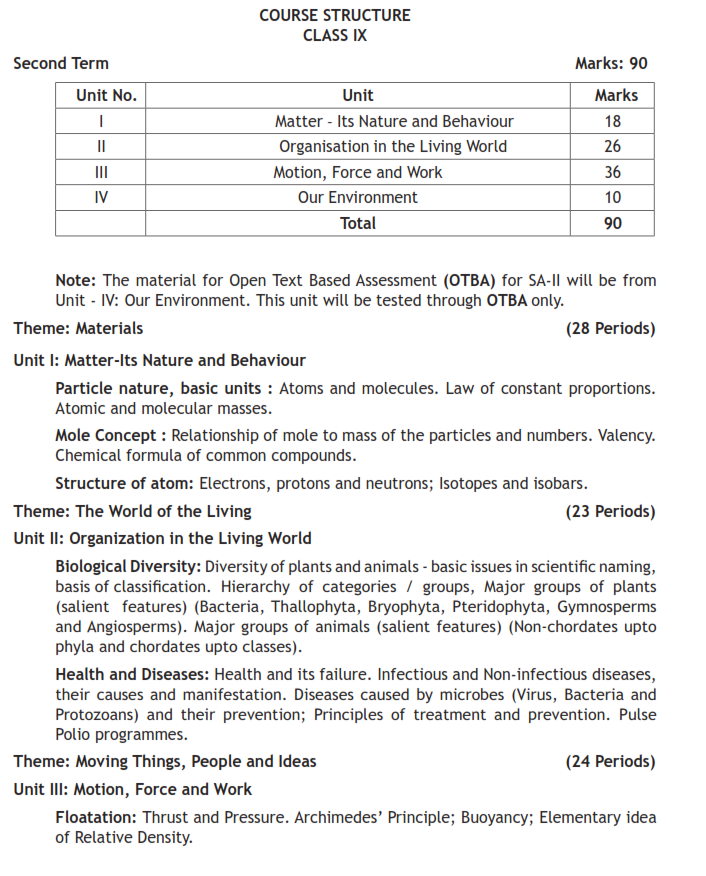 1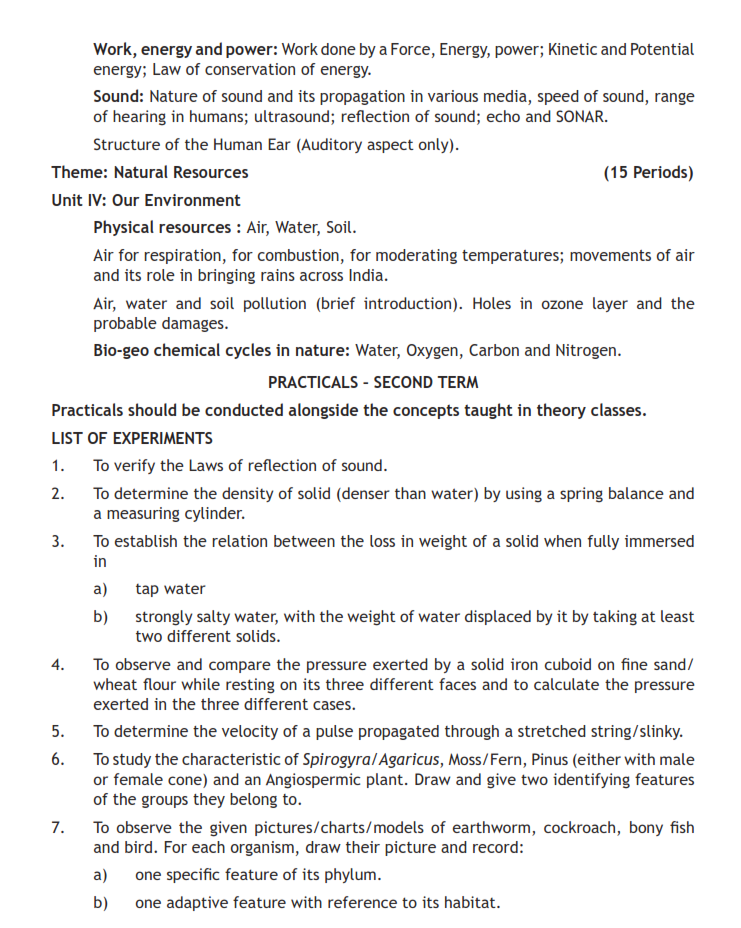 2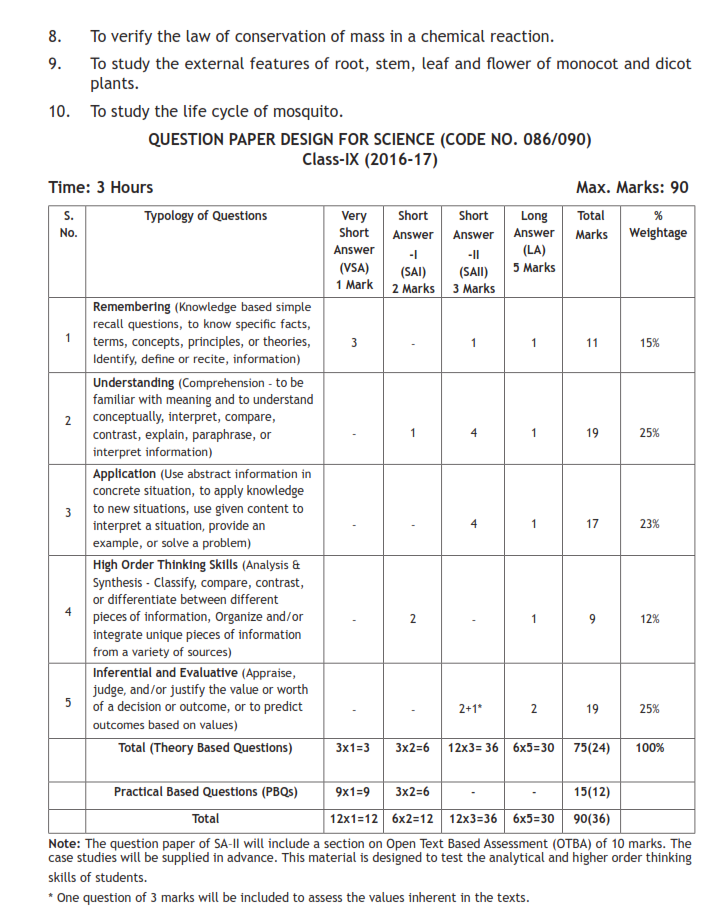 3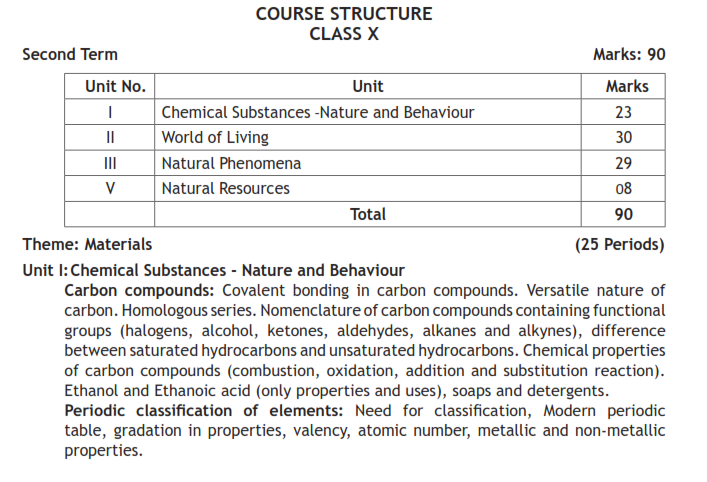 4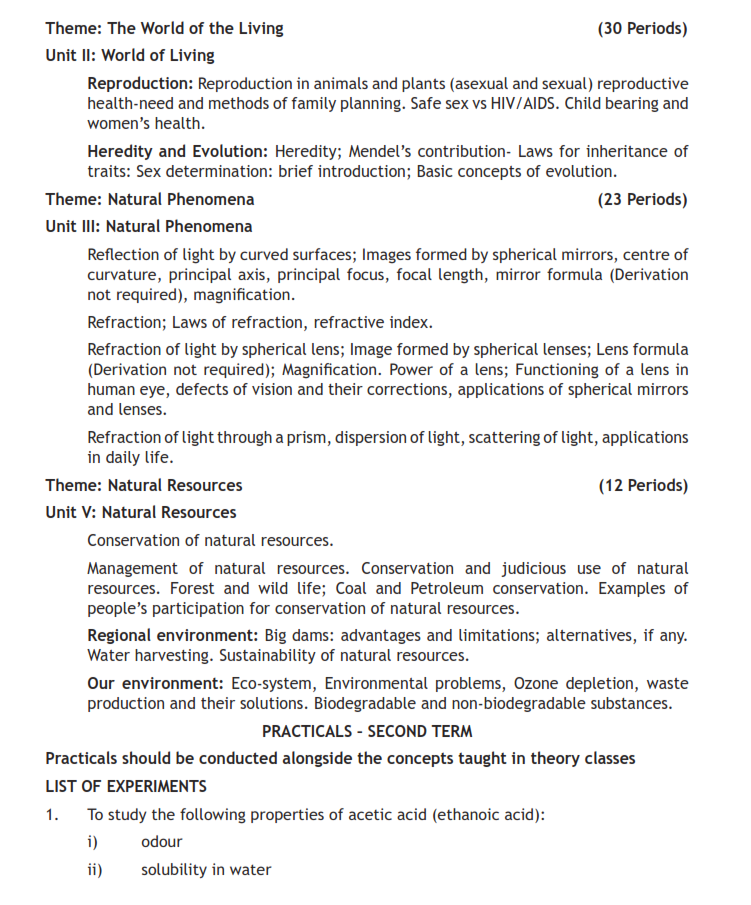 5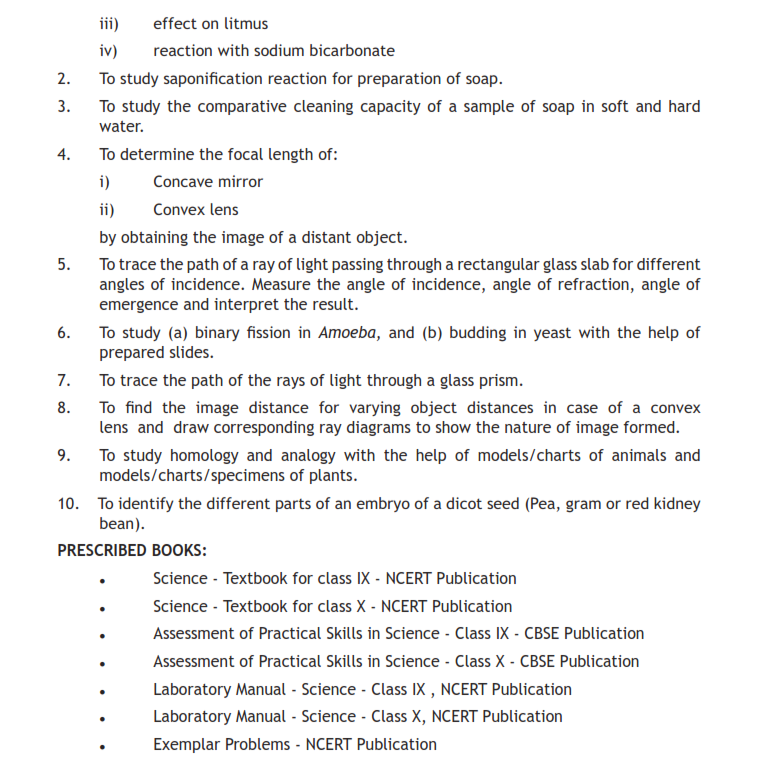 6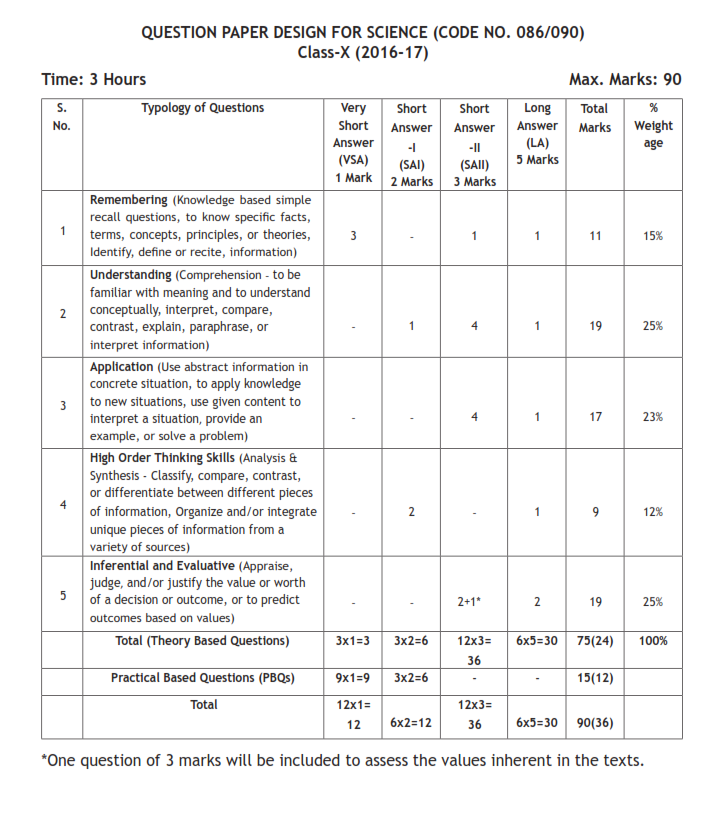 7